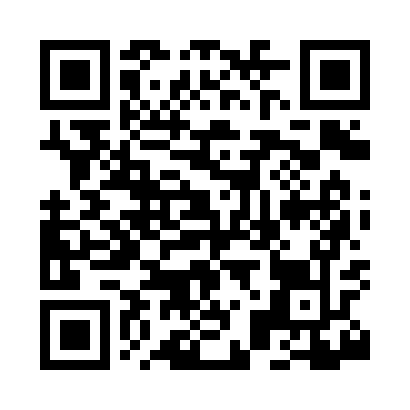 Prayer times for Kahler, Colorado, USAMon 1 Jul 2024 - Wed 31 Jul 2024High Latitude Method: Angle Based RulePrayer Calculation Method: Islamic Society of North AmericaAsar Calculation Method: ShafiPrayer times provided by https://www.salahtimes.comDateDayFajrSunriseDhuhrAsrMaghribIsha1Mon3:565:341:045:038:3410:112Tue3:575:351:045:038:3410:113Wed3:585:351:045:038:3310:114Thu3:595:361:055:038:3310:105Fri3:595:361:055:048:3310:106Sat4:005:371:055:048:3310:097Sun4:015:381:055:048:3210:098Mon4:025:381:055:048:3210:089Tue4:035:391:055:048:3110:0710Wed4:045:401:065:048:3110:0711Thu4:055:401:065:048:3110:0612Fri4:065:411:065:048:3010:0513Sat4:075:421:065:048:3010:0414Sun4:085:431:065:048:2910:0315Mon4:095:431:065:048:2810:0216Tue4:105:441:065:048:2810:0117Wed4:125:451:065:048:2710:0018Thu4:135:461:065:038:269:5919Fri4:145:471:065:038:269:5820Sat4:155:471:065:038:259:5721Sun4:165:481:065:038:249:5622Mon4:175:491:075:038:239:5523Tue4:195:501:075:038:239:5424Wed4:205:511:075:028:229:5225Thu4:215:521:075:028:219:5126Fri4:235:531:075:028:209:5027Sat4:245:541:075:028:199:4928Sun4:255:551:075:018:189:4729Mon4:265:551:065:018:179:4630Tue4:285:561:065:018:169:4431Wed4:295:571:065:018:159:43